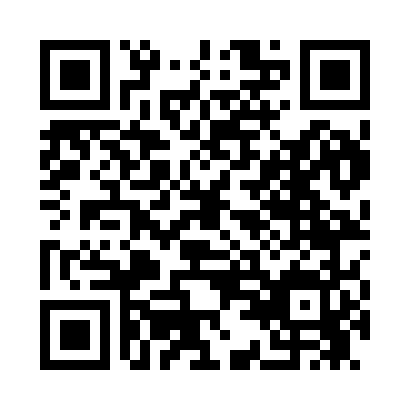 Prayer times for Weingarten, Missouri, USAMon 1 Jul 2024 - Wed 31 Jul 2024High Latitude Method: Angle Based RulePrayer Calculation Method: Islamic Society of North AmericaAsar Calculation Method: ShafiPrayer times provided by https://www.salahtimes.comDateDayFajrSunriseDhuhrAsrMaghribIsha1Mon4:115:431:054:598:279:582Tue4:125:431:054:598:279:583Wed4:125:441:054:598:279:584Thu4:135:441:054:598:279:575Fri4:145:451:064:598:269:576Sat4:155:451:064:598:269:577Sun4:155:461:065:008:269:568Mon4:165:461:065:008:259:569Tue4:175:471:065:008:259:5510Wed4:185:481:065:008:259:5411Thu4:195:481:075:008:249:5412Fri4:205:491:075:008:249:5313Sat4:215:501:075:008:239:5214Sun4:225:501:075:008:239:5215Mon4:235:511:075:008:229:5116Tue4:245:521:075:008:229:5017Wed4:255:531:075:008:219:4918Thu4:265:531:075:008:219:4819Fri4:275:541:075:008:209:4720Sat4:285:551:075:008:199:4621Sun4:295:561:075:008:199:4522Mon4:305:561:074:598:189:4423Tue4:315:571:074:598:179:4324Wed4:325:581:074:598:169:4225Thu4:335:591:074:598:169:4126Fri4:346:001:074:598:159:4027Sat4:356:001:074:598:149:3928Sun4:376:011:074:588:139:3729Mon4:386:021:074:588:129:3630Tue4:396:031:074:588:119:3531Wed4:406:041:074:588:109:34